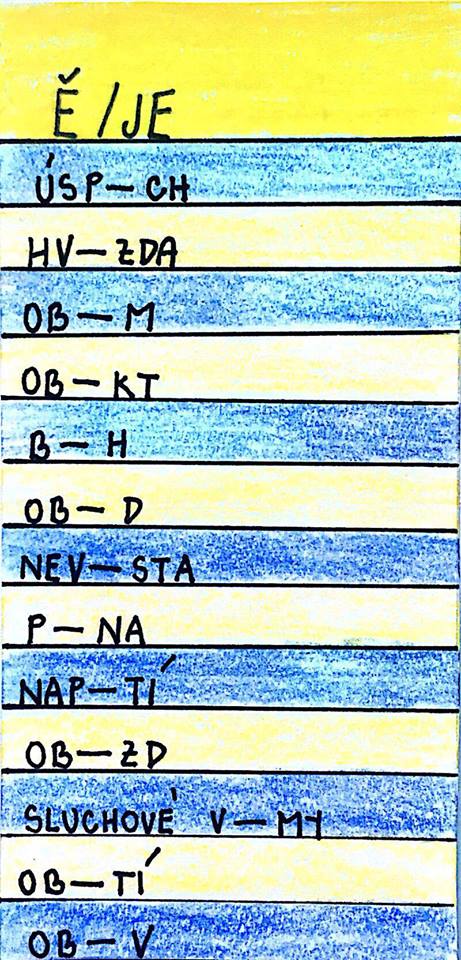 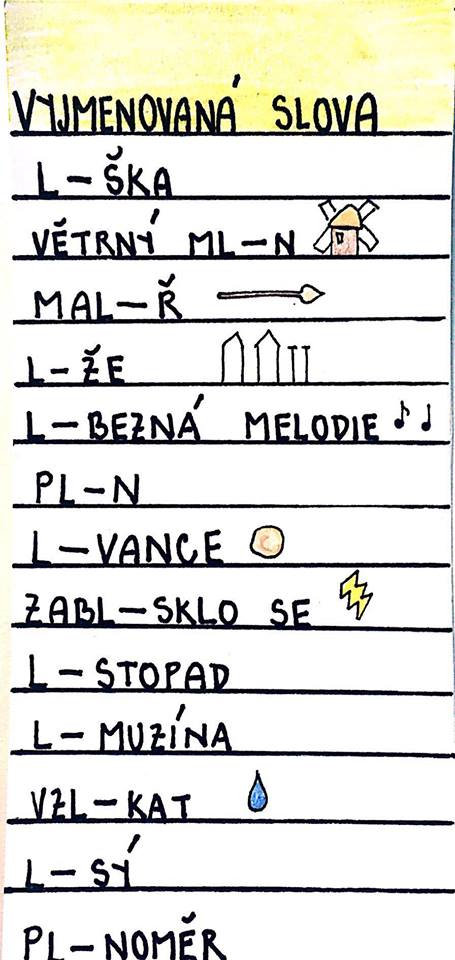 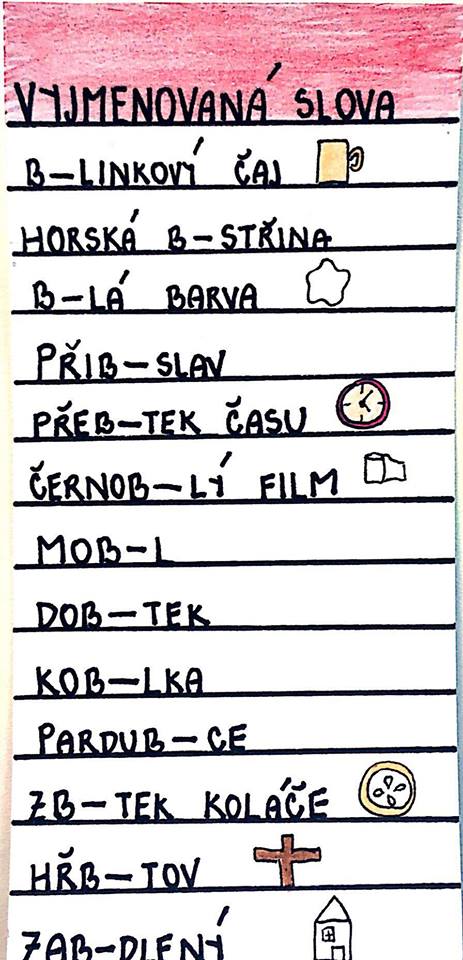 Y/IB_linkový čajHorská b_střinaB_lá barvaPřib_slavPřeb_tek časuČernob_lý filmMob_lDob_tekKo_bylkaPardub_ceZb_tek koláčeHřb_tovZab_dlenýY/IL_škaVětrný ml_nMal_řL_žeL_bezná melodiePl_nL_vanceZabl_sklo seL_stopadL_muzínaVzl_katL_sýPl_noměrĚ/JEÚsp_chHv_zdaOb_mOb_ktB_hOb_dNev_staP_naNap_tíOb_zdSluchové v_myOb_tíOb_v